 2018-2019 COMPETITIVE CHEER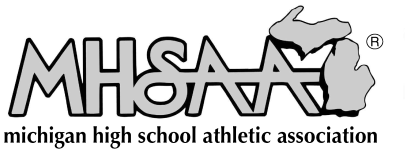 JUDGING SCHEDULEDue Thursday, November 29, 2018NAME  		(Last)				(First)				(Initial)			(ID Number)ADDRESS 			(No. and Street)					(City)				(Zip Code)HOME PHONE  WORK PHONE  	EMAIL 	CELL PHONE 	
I am a:   SAFETY JUDGE     PANEL JUDGE     BOTH 	(Check One)I have a conflict of interest with these schools:     	YES	NO		  	I will be available to judge District Tournament competition on Friday, Feb. 15, 2019.		I will be available to judge District Tournament competition on Saturday, Feb. 16, 2019. 	 	I will be available to judge Regional Tournament competition on Saturday, Feb. 23, 2019. 	 	I will be available to judge Finals Tournament competition on Friday, March 1, 2019. 	 	I will be available to judge Finals Tournament competition on Saturday, March 2, 2019.All judges available to judge MHSAA Competitive Cheer Tournaments during the 2018-19 Competitive Cheer season are to complete this form and return it to the MHSAA office by the above date. This schedule will be made available to the Competitive Cheer Judges Selection Committee for the purpose of assisting them in the selection of tournament judges.IMPORTANT – List ONLY COMPETITIVE CHEER VARSITY HIGH SCHOOL events which you have scheduled. If you have committed yourself to work specific events, but you do not know the location of the events, list the date committed and the name of the host school. Please list in date order. (S or P = Safety or Panel)DateHost/TeamOpponentPosition(S or P)DateHost/TeamOpponentPosition (S or P)